Form No: A1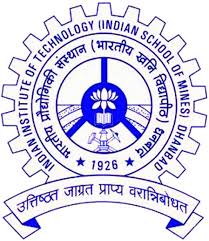 INDIAN INSTITUTE OF TECHNOLOGY (INDIAN SCHOOL OF MINES) DHANBAD   OFFICE OF THE DEAN (ACADEMIC)FORM FOR ACADEMIC OVERLOAD[Applicable only if CGPA is 7.5 or above]All fields from A to E are mandatory (applications with missing fields will be summarily rejected)** Mention Correct Course Type. Incorrect Course Type will lead to discrepancy in Credits Requirement ***** Do not mention those Course Types which have already registered ***Reasons for seeking Overload (Mark with a tick √ as appropriate)If you put a tick √ on No. 5 above, please explain the reasons:________________________________________________________________________________________________________________________________________________________________________________________________________________Date: _________________ 							     ____________________________         					                                                                                  (Signature of Student)						     Forwarded by Convener DUGC/DPGC (Name and Signature): ______________________________________________________FOR OFFICE USE ONLYApproved byDean (Academic)Date: _______________________________________________________________________________________________________________*For correct course type, you are advised to visit the IIT(ISM) website  Academics Course Structure   Download the course structure of your department  Find the Course Type in respective semester of your program for overload course/s.If you have a backlog in specific course or dropped a specific course or wants to take an advance course as an overload, mention the correct Course Type (viz. OE1, OE2, OE3…., DE1, DE2, DE3…., DC1, DC2, DC3…., IC5, IC6, IC7…., DP4, DP5, DP6…., ESO1, ESO2, ESO3…. etc.)Academic Session:Semester           MonsoonWinterSummer1.Name of Student2.Admission No.DepartmentDepartment3.ProgramBranch (if any)Branch (if any)Branch (if any)4.Institute Email IDCurrent Semester5.Contact NumberCurrent CGPACurrent CGPAABCCDESl. NoCourse Type Overload CourseOverload CourseType of Overload CourseWrite Extra, if taken as an Extra Course (No CGPA Weightage)Sl. No*See overleafCourse CodeCourse NameFresh/ Backlog/ DroppedWrite Extra, if taken as an Extra Course (No CGPA Weightage)E.g.DE3ECD411Machine Learning & Artificial IntelligenceFreshExtra123451.Overload is sought to do extra credits which will be required for completion of Dual Degree/Double Major.2.Overload is sought for clearing backlog/dropped course(s) for completion of academic program.3Overload is sought for clearing fresh (advanced) course(s) for completion of academic program.4.Overload is sought to do extra credits (weightage of the courses will not be counted for SGPA/CGPA/OGPA)5.Any other reason for doing overload.Verification:The facts, as stated above are CORRECT/NOT CORRECT as per records available.Observations, if any:_________________________________________________________________________________________________________________________________________________________________________________________________________________________________________________________________________Date:___________             __________________________Signature of Dealing Assistant & AR (UG/PG)Permission for:OVERLOAD:                      Granted / Not GrantedRemarks, if any:_____________________________________________ ____________________________________________________________________________________________________________________________________________________________________________________Date:___________             ___________________________Signature of Assoc. Dean (UG/PG)